Final Exam ReviewWhere should I start . . .Read through your notes.Redo or complete all worksheets handed out during the 4 units.Study and then Re-do your unit tests/quizzes.Make study notes - especially the topics you are having trouble with.Complete the final exam review sheets.   Here they are…!Chemistry ReviewDefinitions!   Define each term below and also give and example.Identify each of the following changes as a physical change (P) or a chemical change (C)._______ Shredding a piece of paper._______  Silver tarnishes over time when it is exposed to air._______ When baking soda and vinegar is mixed, the mixture "fizzes"._______ A marshmallow is toasted over a bonfire._______ Water vapour in the atmosphere cools and condenses to form a cloud.a) Explain the characteristics of ionic compounds.b) Complete the chart below. 4. Use the following words or numbers to complete questions 1-7.  You may use words or numbers more than once.18	16 	14 	12 	8 	9 	10 	1	2	3 	Neon 		Argon Helium 	K+1	K-1 	positively 	negatively 	not 	neutrons 	positrons electrons 	protons 	atomic mass 	atomic radius  The ion S2- would have ______ electrons surrounding its nucleus.A neutral atom with 8 protons in its nucleus will also have ______ electrons.  It will gain/lose (Circle one)______ electrons to match the electron population of     _____, the nearest noble gas.When element 19 has one electron taken away from it, its symbol is  _______.The atom is composed of an extremely small central nucleus containing 	protons (____________ charged, relative mass = 1) and  ______________ (neutral, relative mass = 1 ) surrounded by  _______________  (negatively charged, relative mass = 0.0005).The atomic number indicates the number of  ___________  in an atom and is unique for each element.In a neutral atom, the number of ____________  must equal the number of ______________.The number of neutrons in the nucleus is usually greater than or equal to the number of protons.  The sum of the numbers of protons and neutrons is called the ________________ .5.	Which of the following represent elements and which represent compounds?O2	 Co	 CO	 Fe	 Al2(SO4)3	 NO	 Xe 	P4	 SO2	C8H186.	Complete the following chart using a periodic table.The box above is from a typical periodic table.	List three pieces of information you can obtain from this box.Which elements form a family of elements with arsenic?What type of ion forms when a neutral atom gains an electron?What type of ion forms when a neutral atom loses an electron?What is a binary compound?A white powder with a low melting point dissolves in water but does not conduct electricity in solution.  Is this an ionic or covalent substance?  Explain your answer.A yellow powder with a high melting point dissolves in water and conducts electricity in solution.  Is this an ionic or covalent substance?  Explain your answer.Give the correct name for each of the following compounds.For compounds with a * , state how many of each type of atom make up one molecule. XeF2				K3PO4				CS2			SnO2				BF3				Ba(OH)2P2O5				SnF2				SO3CuCl2				BrCl3				NiSO4H2S				*Fe2(SO4)3			AsF3		*Al(NO3)3			Na2O				CaBr2		Ca(PO4)2			NO				NaH	HF(s)				HF(aq)				MgH215.  Provide the correct chemical formula for each of the following compounds.phosphoric acid		barium phosphate		phosphorus pentasulfidetin (II) 	bromide		dichlorine monoxide		nickel (II) sulfatecalcium sufate			sulfur hexafluoride		copper (II) sulfatenitrogen monoxide		chromium (III) carbonate	hydrosulfuric acidcobalt (III) chlorate		iron (II) fluoride		sulfur dioxideammonium carbonate		boron trihydride		manganese (IV) oxideiodine trichloride		beryllium sulfide		bromine monochloridesilver nitrate			dinitrogen trioxide		lithium nitridetin (IV) oxide			zinc hydroxide			ammonium nitrate	calcium hydroxide		nitrous acid			lead (II) nitrate16.  Explain why each of the following is wrong.a) CaOH2		b) copper sulfate		c) magnesium dioxide17.  Use Lewis Dot diagrams to show how compounds would form between the following pairs of elements.  Show the chemical formula for each compound.a) sodium and chlorine				b) calcium and fluorinec) aluminum and nitrogen				d) lithium and nitrogen18.	Balance the following and state the reaction type:a)	N2(g)  +   H2(g)    →    NH3(g) b)	K(s)   +   O2(g)  →      K2O(s)c)	H2(g)    +   O2(g) →  H2O(l) c)	NaOH(s)   +    H3PO4(aq)    →          Na3PO4(aq)    +    H2O(l) d)	Pb3O4(s)   →       PbO(s)   +   O2(g)19.  Write a balanced equation for each of the following word equations and state the type of reactionphosphoric acid + sodium hydroxide  →  sodium phosphate + watermagnesium + hydrochloric acid → (determine the products!)c)	octane (C8H18) + oxygen gas  → carbon dioxide gas + water vapour20.	Complete the following word equations and then write a balanced chemical equation for each:	 a)    A double displacement occurred between solutions of silver nitrate and calcium chloride.   b)   The single displacement between aluminum metal and aqueous lead(II)nitrate.21.	Describe the tests that are used to positively identify:  Hydrogen, Oxygen, Carbon Dioxide gas.22.  Draw a sample pH scale.  On the scale indicate the general locations of acidic substances, basic substances or neutral substances.  Place the following substances in appropriate locations on the scale.Lemon juice, stomach acid, baking soda, ammonia cleaner, drain cleaner.23.  What is involved with a neutralization reaction?24.  Define and explain the Law of Conservation of MassBIOLOGY REVIEW:Key Words from the unitWhat is the basic hierarchy of a living body?What does the cell theory state?Name what you feel are 5 key organelles and describe their function.Compare and contrast animal vs plant cells.The three stages of the cell cycle involve: Interphase, Mitosis and Cytokinesis.  Describe the importance of each of these 3 stages.  (you need to be able to recognize the various stages of mitosis for the exam).What causes cancer?  How can you reduce your risk of cancer?  How can cancer be treated?How many chromosomes can be found in a human hair? In a human gamete (sperm/egg)?  Why is there a difference?What is fertilization?  Where does it occur in people?  Where does it occur in plants?How many different tissue types does the human body have?  What are they and what are their main functions?What are some of the factors considered prior to an organ transplant?  Once the transplant has occurred, what is the biggest risk and how is it managed most often?You are responsible for knowing the main organs involved and key function/interactions for the following organ systems:RespiratoryCirculatory – ensure you know the three different kinds of blood vesselsDigestiveNervous Compare and contrast plant and animal systems in their roles of obtaining food and transporting it throughout the organism.What is your blood composed of?Write the equation for photosynthesis and compare it to the equation for cellular respiration.The three kinds of plant tissues are: Dermal, Ground and Vascular.  Define their separate roles and explain how they interact together to keep the plant healthy.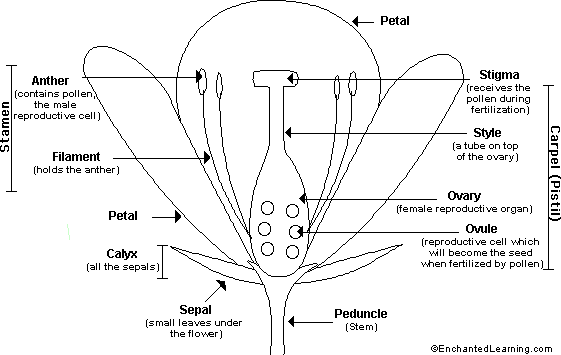 Recall the parts of a flower: Would you consider plants to undergo asexual or sexual reproduction?What is the difference between pollination and fertilization?GMOS – what are they and why are they being used/produced?Optics ReviewFirst, make sure you have done all of the assigned questions from the handouts!1.  Define the following:Visible light				Light Ray			Incident RayElectromagnetic spectrum		Normal			Reflected RayTransparent				Translucent			OpaqueAngle of incidence			Angle of Reflection		Virtual ImageReal Image				Lateral Inversion		Concave MirrorConvex Mirror			SALT				FocusCentre of Curvature			Principal Axis			RefractionConverging				Diverging			Plane mirror				Angle of Refraction2. Using a diagram and object-image lines, show how the image of the following objects can be found in a plane mirror.  Describe each image in terms of SALT.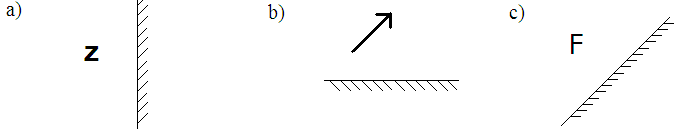 4.  Explain the acronym SALT.5.  What would the angle of reflection be for an incident ray of 48˚ in a plane mirror?6.  State the two laws of reflection.7.  How does the image of your face appear if you look into the following mirrors (use salt to describe):a) a plane mirrorb) a convex mirrorc) a concave mirror (when your face is between F and the mirror)8. Cam is showing slides to his biology class.a) If the slides are positioned 15.5 cm from the projector lens that has a focal length of 15.0 cm, where would the screen be placed to produce the clearest image of the slide? b) What is the linear magnification of the image?9. A diverging lens is placed 5.0 cm in front of a laser beam to spread the light for the production of a hologram. a) What is the focal length of the lens if the beam of the laser light seems to come from a point 2.0 cm behind the lens? b) What is the linear magnification?10. A gemologist studies diamonds on a light table under a small magnifying glass, called a loupe, with a focal length of 5.00 cm. If the image of the gemstones is 185 cm from the lens, determine the linear magnification of the lens? 11.  a) What is refraction?  Why does it occur? b) Use a ray diagram to explain any one visual effect caused by refraction.c) Explain any one piece of technology which employs the use of refraction.  12. The diagram below shows a ray of light travelling from air into perspex.  a)  What is the index of refraction of Perspex?b)  What is the speed of light in Perspex?c)  What would the angle of refraction be if the angle of incidence were changed to 50 degrees?13.  A ray of light travels from air into glass.  The ray enters the glass at an angle of 36º from the normal.  If the index of refraction for glass is 1.5, determine the angle of refraction.14.  A block of unknown substance is submerged in water.  A light ray in the water strikes the substance at an angle of 45º from the normal.  If the refracted ray in the substance is at an angle of 16º, what is the index of refraction of the unknown substance?  (nwater = 1.33) 15.  If a light ray passes from a substance with low index of refraction to another substance with high index of refraction, will the ray bend away from or closer to the normal?16. The critical angle of a substance is 32 with air, what is the index of refraction of the substance?17. Why is a critical angle and important term to understand?  What does it mean?Weather Review1. How does the sun’s energy differ depending on latitude?2. How does the sun’s energy get absorbed or reflected on the planet?3. How is the lithosphere affected by climate change?4. The atmosphere is a LARGE zone, what portions of the atmosphere do we tend to interact with?5. What are some of the key evidence that we have of past climate change?6. What is the most potent greenhouse gas and explain why you think so.7. Using a diagram, explain why the greenhouse effect is altering our climate.8. What does the term Albedo refer to?9. What percentage of the troposphere is nitrogen? oxygen?10. In the movie 6 degrees of change,a)  What are some of the signs they predicted that we are ALREADY seeingb)  What are things they predict are yet still to come.11.  Write an opinionated paragraph about climate change.   Create a thesis statement and then defend it with your points and conclude…Do you feel we are contributing to a regular pattern?Do you feel we are creating an abnormal pattern?Do you feel it’s a good/bad thing?EXPLAIN/DEFEND your standpoint4.	Explain the influences which set up prevailing wind patterns.5.	Name and state the direction of each of the following prevailing wind patterns.	a) between 0 and 30 degrees North latitude.	b) between 60 and 90 degrees N lat.	c) between 30 and 60 degrees N lat.	d) between 30 and 60 degrees N lat.6.	Which flight should take less time,  to  or the return flight?  Why?7.	What equipment is used to measure:	i) temperature		ii) air pressure8.	If air at 20ºC is holding 6.09g of water/kg air, what is the Relative.Humidity.?9.	If the temperature is15ºC at 65% R.H, how much water is in the air?10.	If the temperature is 30ºC and the R.H. is 40.8%, what is the dewpoint?11.	If the dewpoint is 15ºC and the air temp. is 25ºC, what is the R.H?12.	If the dewpoint is 5ºC and the R.H. is 36.7%, what is the air temp.?13.	How do clouds form?  Explain fully.14.	Explain the difference between orographic, frontal, and convective cloud formation.15.	Air turns as it moves along the surface of the Earth over large distances.  In the Northern hemisphere, it turns to the              .  This phenomenon is known as the                  effect.16.	A high pressure system usually consists of   (stationary/rotating)   air, and is associated with   (nice-clear-calm / unstable-overcast   weather.17.	A low pressure system usually consists of   (stationary/rotating)   air, and is associated with   (nice-clear-calm / unstable-overcast   weather.18.  Find  and  on a map.  Explain why  tends to get more snow than  even though  is further North.  Hint: Prevailing winds in this area are from West to East.TermDefinitionExamplePhysical changeChemical changeElementCompoundCharacteristicsIonic CompoundsMolecular CompoundsTypes of atoms involved:               - Metals or non-metals?Structure: Are the electrons:               - Shared or transferred?Lewis Dot diagram 
(showing the bonding of the two elements)Type of Bond Formed (ionic or covalent)Chemical Formula of compoundChemical name of compoundMagnesium  and ChlorineSodium and SulfurCarbon and FluorineSymbolAtom or Ion# of protons# of electrons# of neutrons11Hatom	0atom19	202311Naatom1312	10	1217      35.453       ClCell cycle MitosisAnaphaseTelophaseMetaphaseProphaseMitochondriaNucleusChromosomeRibosomeCentrioleVacuoleSister chromatidsChloroplastsCarcinogenVertebraeInvertebrateEpithelial tissuesConnective tissuesMuscle tissueNervous tissuesGas exchangeOrgan systemsmagnificationTypes of digestionAllergy vs sensitivityEnzymeVeinsArteryCapillaryDiffusionAlveoliOrgans – esophagus, trachea, stomach, heart, lungs, stomach, sm/lg intestines, heart, Organs – esophagus, trachea, stomach, heart, lungs, stomach, sm/lg intestines, heart, Organs – esophagus, trachea, stomach, heart, lungs, stomach, sm/lg intestines, heart, Organs – esophagus, trachea, stomach, heart, lungs, stomach, sm/lg intestines, heart, 